Name	Hour  	Mesoamerica MapDirections: Using the maps on pages 233, 241, 247, 439, 447, & 461 complete the tasks belowNeatness counts!Locate and label the following bodies of water and shade them BLUE:Pacific Ocean	Atlantic Ocean	Caribbean Sea	Gulf of Mexico	Amazon River Lake TexcocoLocate and label the following physical geographic features (for mountains, use ^^^^):Andes Mountains	Yucatan Peninsula	Oaxaca Valley	Valley of Mexico	MesoamericaLocate and draw in the following civilizations using the assigned colors:Maya (Purple)	Aztec (Yellow)	Inca (Brown)Locate and label the following cities with dots:Locate and label the following famous ruins. To do so, draw symbols for these on the map that represent images of them found in the book):Maya Pyramids	Machu Picchu (p. 461-2)7. Create a Key on the front for #’s 3 & 5.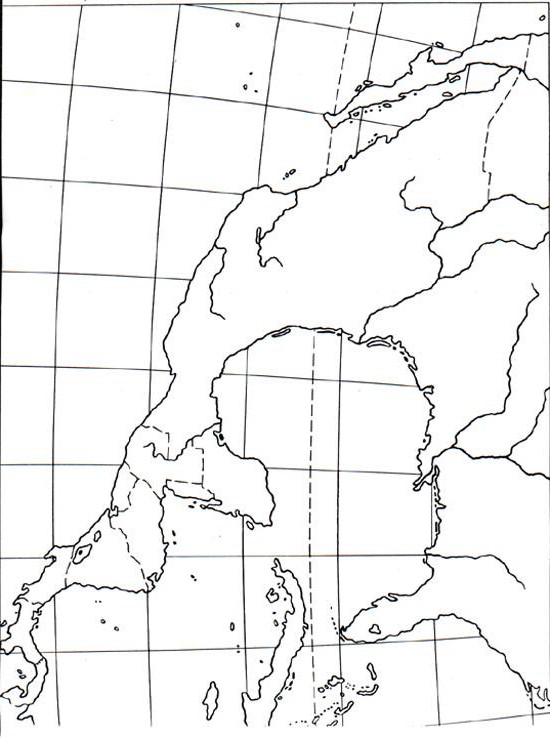 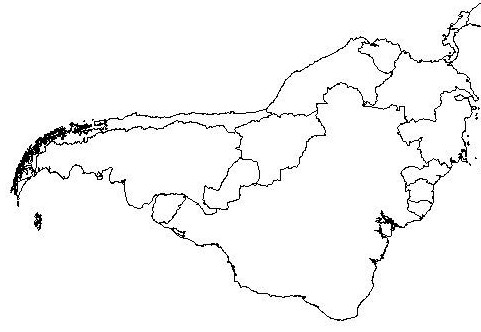 Monte AlbanTenochtitlanChichen ItzaCuzcoTikalTeotihuacanPalenque